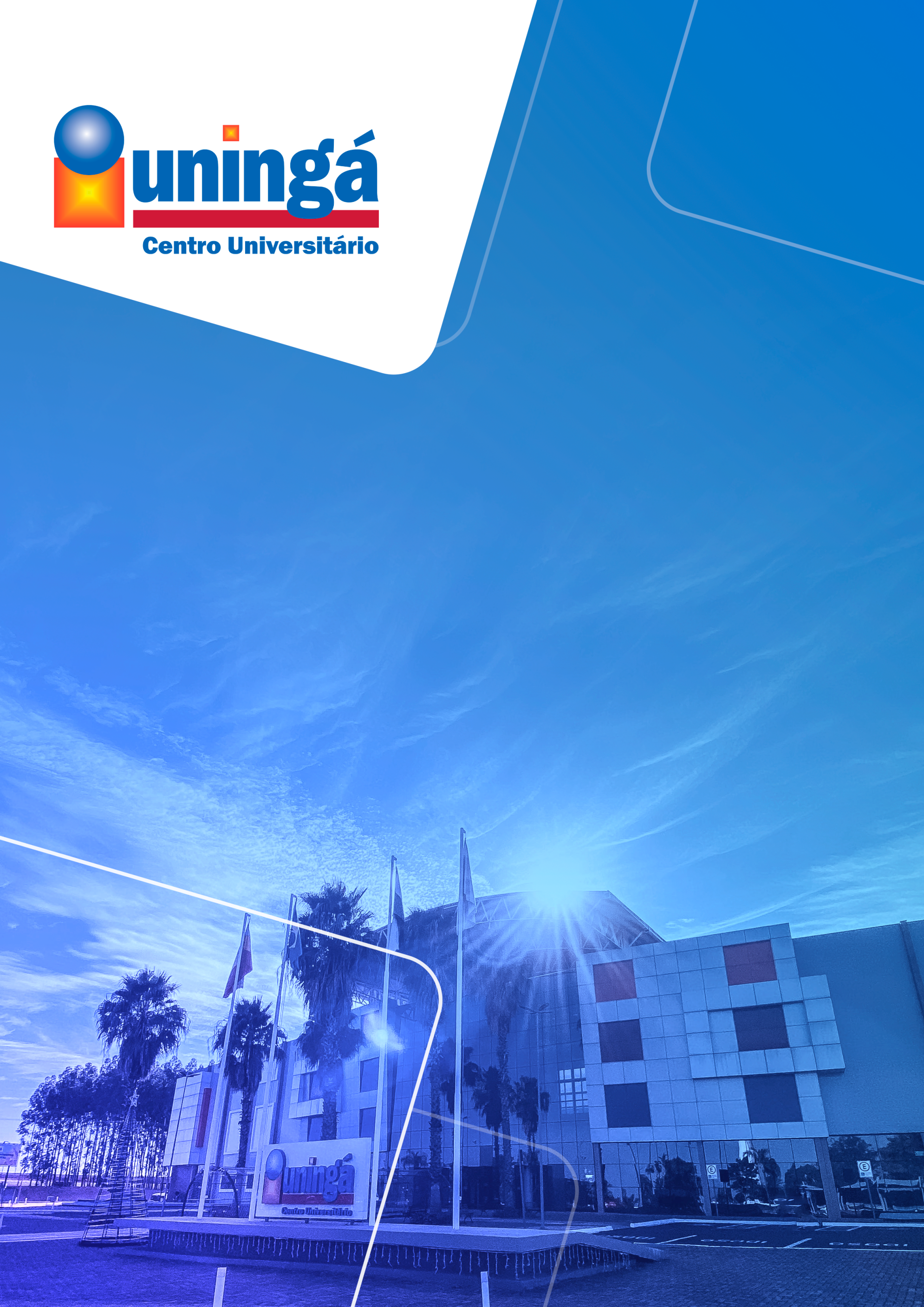 GESTÃO SUPERIORRicardo Benedito OliveiraPresidente da MantenedoraRoberto Cezar de OliveiraReitor Gisele Colombari GomesPró-ReitoraAlessandro Rodrigo AndrecioliDiretor AdministrativoAlexandra de Oliveira Abdala CousinDiretora de EnsinoRicardo Dantas LopesDiretor de Gestão da EaDRicardo SardinhaDiretor de Assuntos AcadêmicosMaria Aparecida Gobbi de OliveiraDiretora FinanceiraMaria Dalva de Barros CarvalhoDiretora de Supervisão PedagógicaSandra Marisa PellosoDiretora de Pós-graduação, Pesquisa e ExtensãoRafael Medeiro RissatoCoordenador de MarketingDiogo Ferreira WegnerGerente de Tecnologia da Informação e InovaçãoLuis Fernando Aguera VieiraCoordenador do Curso de Fisioterapia - BachareladoIDENTIFICAÇÃO DO PROJETO DE PESQUISATÍTULO DO PROJETOO TÍTULO DO PROJETO É APRESENTADO COM AS LETRAS EM MAIÚSCULO, EM NEGRITO E COM ALINHAMENTO CENTRALIZADORESUMOO resumo deve conter a essência do projeto de pesquisa, ou seja, deve trazer as linhas gerais, que possibilitem a quem lê um bom entendimento do projeto. Apresentar suscintamente a contextualização, justificativa, lacunas do conhecimento a serem respondidas, objetivo, descrição breve da metodologia e resultados esperados. Deve ser redigido em fonte Times New Roman, tamanho 12, justificado, espaçamento simples de 300 a 400 palavras.Palavras-chave: Inserir de 3 a 4 palavras-chave (descritores) separados por pontos, em ordem alfabética. Exemplo: Ciência. Pesquisa. ProjetosIDENTIFICAÇÃO DO PROBLEMA – INTRODUÇÃONeste tópico deve ser apresentado o tema e problematização a ele associado. Realizar a redação do geral para o específico e apresentar ligação com a literatura científica. O texto deve ser redigido com fonte Times New Roman, tamanho 12. Espaçamento de 1,5.  As citações seguem a NBR 10520:2023. Todos os autores citados durante o texto precisam constar nas referências.Para mais informações sobre normas de citação acesse: https://uninga.br/wp-content/uploads/2023/09/Normas-para-producao-de-e-book.pdf  (página 2-6).JUSTIFICATIVA E RELEVÂNCIAO texto deve ser redigido com fonte Times New Roman, tamanho 12. Espaçamento de 1,5. Apresentar a justificativa para o desenvolvimento da pesquisa. Apresentar a relevância do tema, originalidade da investigação, lacunas do conhecimento (tema pouco estudado / ampliação de pesquisas anteriores / confirmação de resultados / esclarecimentos de controvérsias).OBJETIVOSObjetivo GeralABC Dicas: Qual é o objetivo principal do estudo? O objetivo foi bem determinado, sem ambiguidade? É específico? O objetivo é relevante? É original? Pode ser alcançado?Objetivos EspecíficosABCDica: Há objetivos secundários? São relevantes? Podem ser alcançados?MATERIAS E MÉTODOSA seção "Materiais e Métodos" de um projeto de pesquisa descreve detalhadamente como o estudo será conduzido, permitindo que outros pesquisadores reproduzam os experimentos e obtenham resultados semelhantes. Essa seção é crucial para a validade e replicabilidade do seu trabalho e deve incluir:Desenho Experimental:- Descreva o tipo de pesquisa (experimental, observacional, qualitativa, quantitativa).- Especifique o período de estudo (se aplicável).Participantes ou Amostra:- Detalhe as características dos participantes (idade, gênero, critérios de inclusão/exclusão).- Explique como os participantes foram recrutados.- Apresente o cálculo amostral.Variáveis:- Liste e defina todas as variáveis independentes e dependentes.- Especifique as variáveis de controle.Instrumentos de Coleta de Dados:- Descreva os instrumentos utilizados para coletar dados (questionários, entrevistas, escalas, dispositivos).- Forneça informações sobre a validade e confiabilidade dos instrumentos, se aplicável.Procedimentos:- Forneça uma descrição passo a passo de como o estudo foi conduzido.- Detalhe a ordem das atividades e a duração de cada uma.Análise Estatística:- Explique as técnicas estatísticas utilizadas para analisar os dados.- Selecione um nível de significância (por exemplo, 0,05) e justifique a escolha.Considerações Éticas:- Discuta qualquer consideração ética, como aprovação do comitê de ética, consentimento informado e proteção da privacidade dos participantes.Limitações do Estudo:- Identifique possíveis limitações que possam afetar a interpretação dos resultados.Validade e Confiabilidade:- Explique as medidas tomadas para garantir a validade interna e externa, bem como a confiabilidade do estudo.RESULTADOS ESPERADOSA seção de "Resultados Esperados" em um projeto de pesquisa é crucial para comunicar as metas e os impactos que você espera alcançar com o seu estudo. CRONOGRAMAO cronograma de um projeto de pesquisa é um documento que delineia as atividades a serem realizadas ao longo do tempo. Ele ajuda a visualizar a sequência de tarefas, os prazos e a interdependência entre as atividades. Aqui estão alguns elementos-chave:Enumere todas as atividades necessárias para conduzir o projeto, desde a revisão da literatura até a análise dos resultados.Estabeleça a ordem lógica em que as atividades serão realizadas. Algumas podem ocorrer simultaneamente, enquanto outras são dependentes umas das outras.Estime o tempo necessário para concluir cada atividade. Isso ajuda a determinar a duração total do projeto.Defina prazos para cada atividade e identifique marcos importantes no desenvolvimento do projeto.Exemplo (1)Exemplo (1)ORÇAMENTOO orçamento de um projeto de pesquisa é uma estimativa dos custos associados à realização do trabalho proposto. Ele inclui todos os recursos financeiros necessários, como equipamentos, materiais e outros custos diretos e indiretos.Realizar no mínimo três orçamentos (anexar ao final do projeto)Exemplo (1)* Inserir o valor médio obtido frente a realização de três orçamentos.REFERÊNCIASAs referências são apresentadas em ordem alfabética, fonte Times New Roman, tamanho 12, justificada e separadas por um espaço simples. Seguem as normas da NBR 6023:2018.Documentos impressos:Composição: autor(es), título, subtítulo (se houver, grafá-lo sem negrito), edição, local, editora, data de publicação, número de páginas ou folhas.BORGES, Jorge Luis. O Aleph. 1. ed. São Paulo: Companhia das Letras, 2008. 160 p.Livro completo:Composição: autor(es), título, subtítulo (se houver, grafá-lo sem negrito), edição, local, editora, data de publicação.Um autor:BAUMAN, Zygmunt. Modernidade líquida. 1. ed. Rio de Janeiro: Zahar, 2021.Até três autores:CORTELLA, Mario Sergio; KARNAL, Leandro; PONDÉ, Luiz Felipe. Felicidade: modos de usar. 1. ed. São Paulo: Planeta, 2019.Com quatro ou mais autores:ALBERTS, B. et al. Biologia Molecular da Célula. 6. ed. Porto Alegre: Artmed, 2017.E-book completo:ALPERIN, Juan Pablo; FISCHMAN, Gustavo (org.). Hecho en Latinoamérica: acceso abierto, revistas académicas e innovaciones regionales. Ciudad Autónoma de Buenos Aires: CLACSO, 2015. E-book.Capítulo de livro:Os elementos são: autor (es) do capítulo, título do capítulo. In: autor (es) do livro, título do livro, edição, local, editora, data de publicação e número das páginas do capítulo.FONSECA, M. N. S. Literatura negra, literatura afro-brasileira: como responder a polêmica? In: SOUZA, F.; LIMA, M. N. (org.). Literatura Afro-Brasileira. Centro de Estudos Afro-Orientais. Brasília: Fundação Cultural Palmares, 2006. p. 9-38.Teses, Dissertações, Monografias etc.:MONTAGNA, Adelma Pistun. Expressões de gênero no desenho infantil. 2001. Dissertação (Mestrado em Educação) – Universidade Federal de Uberlândia, Uberlândia, 2001.VIEIRA, Ana Carolina Rampazzo. Relações públicas pessoais: estudo sobre um novo cenário de atuação para o profissional de relações pública. 2010. Trabalho de Conclusão de Curso (Graduação em Comunicação Social – Relações Públicas) – Universidade Estadual de Londrina, Londrina, 2010.Artigo de periódico científico:Composição: autor(es), título, nome do periódico, local de publicação, volume, número ou edição, páginas inicial e final, data de publicação.PEREIRA, M. G. Estrutura do artigo científico. Epidemiologia e Serviços de Saúde, Brasília, v. 21, n. 2, p. 351-352, 2012.Artigo de periódico científico (Acesso on-line):CASTIEL, L. D.; SANZ-VALERO, J.; MEI-CYTED, R. Entre fetichismo esobrevivência: o artigo científico é uma mercadoria acadêmica? Caderno Saúde Pública, [s. l.], v. 23, n. 12, p. 3041-3050, 2007. Disponível em: http://www.anpepp. org.br/old/dir-2010/Noticias/castiel%20-%20fetichismo%20e%20sobrev-publica cionismo.pdf. Acesso em: 31 out. 2017.Eventos:ENCONTRO NACIONAL DE ENGENHARIA DE PRODUÇÃO, 27., 2007, Foz doIguaçu. Anais eletrônicos [...]. Foz do Iguaçu: ABREPO, 2007. Disponível em: http://www. abepro.org.br/ biblioteca/enegep2007_TR660482_9513.pdf. Acesso em: 6 nov. 2017.Artigos Apresentado em Eventos:BARBASTEFANO, R. G.; SOUZA, C. G. Plágio em trabalhos acadêmicos: uma pesquisa com alunos de graduação. In: ENCONTRO NACIONAL DE ENGENHARIA DE PRODUÇÃO, 27., 2007, Foz do Iguaçu. Anais. [...]. Foz do Iguaçu: ABREPO, 2007,p. 8-11. Disponível em: http://www.abepro.org.br/ biblioteca/enegep2007_TR660482_9513.pdf. Acesso em: 6 nov. 2017.Legislação:BRASIL. Casa Civil. Lei N.º 12.378, de 31 de dezembro de 2010. Brasília: Casa Civil, 2010. Disponível em: https://www.planalto.gov.br/ccivil_03/_ato2007- 2010/2010/lei/l12378.htm. Acesso em: 6 out. 2011.Autoria desconhecida:Em casos de autoria desconhecida, fazer a entrada pelo título da matéria/da publicação. DOMINANDO a arte da culinária francesa. Nova York: Knopf Publishing Group, 2009.SOME workers are having trouble getting things done at the office. The Wall Street Journal, Nova York, v. 53, n. 1, 13 ago. 2023. Disponível em: https://www.wsj.com/lifestyle/some-workers-are-having-trouble-getting-things-done-at- the-office. Acesso em: 23 ago. 2023.PARTICIPANTES – DETALHAMENTO11.1 Coordenador do Projeto11.2 Docentes convidados:11.3 Discentes convidados:ANEXOSIncluir como anexo:Declaração(ões) de Participação.Termo de Ciência e CompromissoOrçamentosTítulo:Xxxxxxx xxxxxXxxxxxx xxxxxXxxxxxx xxxxxCoordenador(a):Titulação:Xxxxxxx XxxxxMestre / DoutorXxxxxxx XxxxxMestre / DoutorXxxxxxx XxxxxMestre / DoutorLink do Currículo Lattes: xxxLink do Currículo Lattes: xxxLink do Currículo Lattes: xxxLink do Currículo Lattes: xxxPeríodo de realização:Período de realização:Período de realização:Período de realização:Início: 01/07/2024Término: xx /12/2024Término: xx /12/2024Duração: xx meses     Categoria de pesquisa:Categoria de pesquisa:Categoria de pesquisa:(    ) Pesquisa Científica.(    ) Pesquisa Tecnológica.(    ) Pesquisa de Inovação.(    ) Pesquisa Científica.(    ) Pesquisa Tecnológica.(    ) Pesquisa de Inovação.(    ) Pesquisa Científica.(    ) Pesquisa Tecnológica.(    ) Pesquisa de Inovação.ParticipantesParticipantesParticipantesParticipantesNúmero de docentes da IES:Número de docentes da IES:00N.º de docentes externos:N.º de docentes externos:00Nº de discentes:Nº de discentes:00N. de técnicos administrativos:N. de técnicos administrativos:00Demais informações:Demais informações:Demais informações:Demais informações:AtividadesAno - 2024Ano - 2024Ano - 2024Ano - 2024Ano - 2024Ano - 2024Ano - 2024Ano - 2024Ano - 2024Ano - 2024AtividadesMar.Abr.Mai.Jun.Jul.Ago.Set.Out.Nov.Dez.CHSubmissão do Projeto ao CEUAX10hImplantação do experimentoX10hEstabelecimento dos grupos (1ª pesagem) X15hAcompanhamento do experimento.XX5h2ª pesagemX10hEscrita da introdução e materiais e métodosXXX40hAnálise dos dadosXX30hEscrita dos resultados e conclusãoXXX40hFormatação do artigo científicoXXXX15hAtividadesPeríodoSubmissão do Projeto ao CEUAMarço de 2024Implantação do experimentoAbril de 2024Estabelecimento dos grupos (1ª pesagem) Maio de 2024Acompanhamento do experimento.Maio e junho de 20242ª pesagemJulho de 2024Escrita da introdução e materiais e métodosMaio a julho de 2024Análise dos dadosAgosto e setembro de 2024Escrita dos resultados e conclusãoAgosto a outubro de 2024Formatação do artigo científicoSetembro a dezembro de 2024EspecificaçãoQtde.Valor Unitário*Valor TotalTotalTotalTotalNome Completo:CPF:xxx.xxx.xxx-xxRG / Órgão expedidor:Endereço Completo:Contato:E-mail: Graduação:Inserir nome do curso / IES / Ano de ConclusãoCiências Biológicas / Uningá – Centro Universitário Ingá - 2018Especialização:Mestrado:Doutorado:Link do currículo Lattes:Nome Completo:CPF:xxx.xxx.xxx-xxRG / Órgão expedidor:Endereço Completo:Contato:E-mail: Graduação:Inserir nome do curso / IES / Ano de ConclusãoCiências Biológicas / Uningá – Centro Universitário Ingá - 2018Especialização:Mestrado:Doutorado:Link do currículo Lattes:Nome Completo:CPF:xxx.xxx.xxx-xxRG / Órgão expedidor:Endereço Completo:Contato:E-mail: Graduação:Inserir nome do curso / IES / Ano de ConclusãoCiências Biológicas / Uningá – Centro Universitário Ingá - 2018Especialização:Mestrado:Doutorado:Link do currículo Lattes:Nome Completo:CPF:xxx.xxx.xxx-xxRG / Órgão expedidor:Endereço Completo:Contato:E-mail: Graduação:Inserir nome do curso / IES / Ano de ConclusãoCiências Biológicas / Uningá – Centro Universitário Ingá - 2018Especialização:Mestrado:Doutorado:Link do currículo Lattes: